The Graduate Degree Program in Ecology typically has 1-2 LIFE102/103 Graduate Teaching Assistantships (GTA) per semester. All GDPE students are eligible to apply. The course assignment will depend on the background and qualifications of the candidate, as well as where help is needed most.Qualifications:  Demonstrated financial need, successful progress toward a MS or PhD degree, and ability to teach undergraduate core Life Science labs in the Biology Department.  Students with clearly demonstrated need and/or who are near the end of their academic training are given priority, followed by students who have not received this position in the past. All interested students who are currently enrolled in the program are encouraged to apply.GDPE students who are interested in applying must provide the following information:Applicant InformationQualifications to teach LIFE102/103Statement of InterestBriefly explain why you are interested in this teaching opportunity. Do not write beyond 7 lines.Financial NeedBriefly justify any financial need (if applicable). Please include any stipend funding you’ve had to date. Do not write beyond 7 lines.SUBMISSION DETAILSSave this file as a Word doc as: “LastName_FirstName_GDPE_GTA.doc”Upload this file to the GDPE Funding website.Ask your major advisor to email a letter of support to Dr. Neuwald  don’t forget this!Deadline for application:  Fall (for spring position) = last Friday in OctoberSpring (for fall position) = last Friday in AprilApplication for GDPE GTAs for LIFE102/103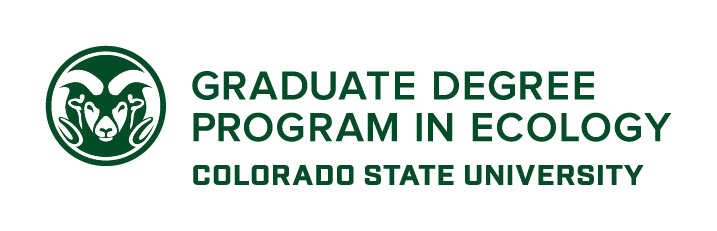 Name:Semester & year applying for:Semester & year applying for:Email:CSU ID:Advising Dept.:Major Advisor:Please make sure your advisor emails their supportPlease make sure your advisor emails their supportDegree Program:MS/PhDYear in program:# remaining semesters (approx.):Have you received a GTA through GDPE previously?Have you received a GTA through GDPE previously?Course & Semester(s):Course & Semester(s):Other GTA positions you are applying for for Fall 2022 semester:Other GTA positions you are applying for for Fall 2022 semester:Undergraduate Major:Have you taken or taught an analogous class to LIFE 102/103?Previous teaching experience:Previous teaching experience:Other relevant experience/considerations:Other relevant experience/considerations: